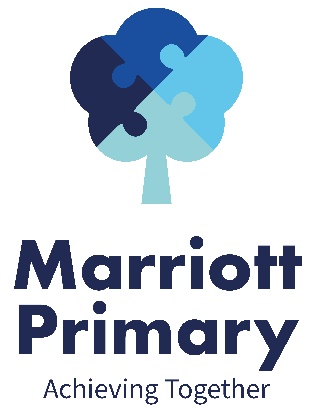 Dear parents and carers,As I am sure you are aware, we are experiencing a cost of living crisis. Many of you will be facing difficult financial decisions of your own, with rising energy bills and food prices. You may also have read in the news how our school’s budget is also affected by these economic circumstances, and our funding this year has not been increased to cover the additional expenses. As a consequence, we have been planning and trying to make savings in our budget wherever we can to avoid a shortfall.We would like to assure you that our first priority when making these difficult decisions is to provide your child with the best possible education. We will also ensure that our pupils continue to be comfortable, healthy and safe in school.Unfortunately, there is a possibility that budget cuts will result in the following:Staff being reallocated across school to cover absence instead of using supply.Classes on occasion being taught together if needed, particularly if they are smaller numbers.Trips being cancelled if not enough is raised to cover the cost.Our governing board and senior leadership team will be working hard to minimise the impact on our pupils and make fair and appropriate decisions. If you are able, please consider helping us through this challenging time by continuing to supplement the cost of school trips and extra-curricular activities. If you have financial management experience, we would be particularly interested in you joining our board of governors. You might also consider writing to your MP to express your concern.Thank you for your understanding and support. We will continue to keep you informed with regular updates when we can.Yours sincerely,Miss Neill and Mrs TuckerCo-Headteachers